                                                                ПОСТАНОВЛЕНИЕ                           проект            Главы муниципального образования«Натырбовское сельское поселение»«  » мая  2018 г.                                              №    .                                              с.Натырбово                   О внесении изменений и дополнений в Постановление № 40 от 04.12.2017года                                    «Об утверждении административного регламента по предоставлению   муниципальной услуги «Выдача разрешения (ордера) на проведение земляных работ на территории общего пользования муниципального образования «Натырбовское сельское поселение»»В целях исполнения Федерального закона от 29.12.2017 года № 479-ФЗ  «О внесении изменений  в Федеральный закон от 27 июля 2010 года  № 210-ФЗ «Об организации предоставления государственных и муниципальных услуг», в соответствии  Федеральным законом от 06.10.2003г.  №131-ФЗ «Об  общих принципах организации местного самоуправления в Российской Федерации,  руководствуясь Уставом муниципального образования «Натырбовское сельское поселение»                                                                                П О С Т А Н О В Л Я Ю :Внести в Постановление № 40 от  04.12.2017 года  «Об утверждении   административного регламента по предоставлению   муниципальной услуги «Выдача разрешения (ордера) на проведение земляных работ на территории общего пользования муниципального образования «Натырбовское сельское поселение»» следующие изменения и дополнения:Статью  V  регламента «Досудебный ( внесудебный) порядок обжалования решений и действий   ( бездействия) органа, предоставляющего муниципальную услугу, а также их должностных лиц»       изложить в следующей редакции:V. ДОСУДЕБНОЕ (ВНЕСУДЕБНОЕ) ОБЖАЛОВАНИЕЗАЯВИТЕЛЕМ РЕШЕНИЙ И ДЕЙСТВИЙ (БЕЗДЕЙСТВИЯ) ОРГАНА,ПРЕДОСТАВЛЯЮЩЕГО МУНИЦИПАЛЬНУЮ УСЛУГУ, ДОЛЖНОСТНОГОЛИЦА ОРГАНА ПРЕДОСТАВЛЯЮЩЕГО МУНИЦИПАЛЬНУЮ УСЛУГУ,ЛИБО МУНИЦИПАЛЬНОГО СЛУЖАЩЕГО.5.1. Предмет досудебного (внесудебного) обжалования заявителем решений и действий (бездействия) органа, предоставляющего муниципальную услугу, должностного лица органа, предоставляющего муниципальную услугу, либо муниципального служащего.Заявитель может обратиться с жалобой  в том числе в следующих случаях:          1)нарушение срока регистрации запроса о предоставлении  муниципальной услуги, запроса, указанного в статье 15.1 Федерального закона от 27.07.2010 №210-ФЗ «Об организации предоставления государственных и муниципальных услуг»;   2) нарушение срока предоставления муниципальной услуги.          3) требование у заявителя документов, не предусмотренных нормативными правовыми актами Российской Федерации, нормативными правовыми актами Республики Адыгея, муниципальными правовыми актами для предоставления муниципальной услуги;4) отказ в приеме документов, предоставление которых предусмотрено нормативными правовыми актами Российской Федерации, нормативными правовыми актами Республики Адыгея, муниципальными правовыми актами для предоставления муниципальной услуги, у заявителя;          5) отказ в предоставлении муниципальной услуги, если основания отказа не предусмотрены федеральными законами и принятыми в соответствии с ними иными нормативными правовыми актами Российской Федерации, законами и иными нормативными правовыми актами Республики Адыгея, муниципальными правовыми актами; 6) затребование с заявителя при предоставлении  муниципальной услуги платы, не предусмотренной нормативными правовыми актами Российской Федерации, нормативными правовыми актами Республики Адыгея, муниципальными правовыми актами;          7) отказ органа, предоставляющего муниципальную услугу, должностного лица органа, предоставляющего муниципальную услугу, в исправлении допущенных ими опечаток и ошибок в выданных в результате предоставления муниципальной услуги документах либо нарушение установленного срока таких исправлений;8) нарушение срока или порядка выдачи документов по результатам предоставления  муниципальной услуги;          9) приостановление предоставления  муниципальной услуги, если основания приостановления не предусмотрены федеральными законами и принятыми в соответствии с ними иными нормативными правовыми актами Российской Федерации, законами и иными нормативными правовыми актами Республики Адыгея, муниципальными правовыми актами.  5.2. Общие требования к порядку подачи и рассмотрения жалобы1. Жалоба подается в письменной форме на бумажном носителе, в электронной форме в орган, предоставляющий муниципальную услугу. Жалобы на решения и действия (бездействие) руководителя органа, предоставляющего  муниципальную услугу, подаются в вышестоящий орган (при его наличии) либо в случае его отсутствия рассматриваются непосредственно руководителем органа, предоставляющего муниципальную услугу. 2. Жалоба на решения и действия (бездействие) органа, предоставляющего муниципальную услугу, должностного лица органа, предоставляющего муниципальную услугу, муниципального служащего, руководителя органа, предоставляющего муниципальную услугу, может быть направлена по почте, через многофункциональный центр, с использованием информационно-телекоммуникационной сети "Интернет", официального сайта органа, предоставляющего муниципальную услугу, единого портала государственных и муниципальных услуг либо регионального портала государственных и муниципальных услуг, а также может быть принята при личном приеме заявителя. 3. Особенности подачи и рассмотрения жалоб на решения и действия (бездействие) органов местного самоуправления и их должностных лиц, муниципальных служащих, устанавливаются соответственно нормативными правовыми актами Республики Адыгея и муниципальными правовыми актами.5.3. Жалоба должна содержать:1) наименование органа, предоставляющего муниципальную услугу, должностного лица органа, предоставляющего муниципальную услугу, либо  муниципального служащего,  решения и действия (бездействие) которых обжалуются;2) фамилию, имя, отчество (последнее - при наличии), сведения о месте жительства заявителя - физического лица либо наименование, сведения о месте нахождения заявителя - юридического лица, а также номер (номера) контактного телефона, адрес (адреса) электронной почты (при наличии) и почтовый адрес, по которым должен быть направлен ответ заявителю;3) сведения об обжалуемых решениях и действиях (бездействии) органа, предоставляющего муниципальную услугу, должностного лица органа, предоставляющего  муниципальную услугу, либо  муниципального служащего.4) доводы, на основании которых заявитель не согласен с решением и действием (бездействием) органа, предоставляющего муниципальную услугу, должностного лица органа, предоставляющего муниципальную услугу, либо муниципального служащего. Заявителем могут быть представлены документы (при наличии), подтверждающие доводы заявителя, либо их копии.5.4. Жалоба, поступившая в орган, предоставляющий, муниципальную услугу, либо вышестоящий орган (при его наличии), подлежит рассмотрению в течение пятнадцати рабочих дней со дня ее регистрации, а в случае обжалования отказа органа, предоставляющего муниципальную услугу,  в приеме документов у заявителя либо в исправлении допущенных опечаток и ошибок или в случае обжалования нарушения установленного срока таких исправлений - в течение пяти рабочих дней со дня ее регистрации.5.5. По результатам рассмотрения жалобы принимается одно из следующих решений:1) жалоба удовлетворяется, в том числе в форме отмены принятого решения, исправления допущенных опечаток и ошибок в выданных в результате предоставления муниципальной услуги документах, возврата заявителю денежных средств, взимание которых не предусмотрено нормативными правовыми актами Российской Федерации, нормативными правовыми актами Республики Адыгея, муниципальными правовыми актами;2) в удовлетворении жалобы отказывается.5.6. Не позднее дня, следующего за днем принятия решения, указанного в части 5.5. настоящей статьи, заявителю в письменной форме и по желанию заявителя в электронной форме направляется мотивированный ответ о результатах рассмотрения жалобы.5.7. В случае установления в ходе или по результатам рассмотрения  жалобы признаков состава административного правонарушения или преступления должностное лицо, работник, наделенные полномочиями по рассмотрению жалоб в соответствии с п.1 части 5.2.  настоящей статьи, незамедлительно направляют имеющиеся материалы в органы прокуратуры.5.8. Положения настоящей статьи, устанавливающие порядок рассмотрения жалоб на нарушения прав граждан и организаций при предоставлении  муниципальных услуг, не распространяются на отношения, регулируемые Федеральным законом от 2 мая 2006 года N 59-ФЗ «О порядке рассмотрения обращений граждан Российской Федерации».Настоящее Постановление  обнародовать на информационном стенде в администрации                      поселения  и разместить  на  официальном сайте администрации в сети Интернет  по     адресу:              //adm-natyrbovo.ru//            3.Настоящее Постановление вступает в силу со дня его обнародования.Глава муниципального образования«Натырбовское сельское поселение»                                    Н.В.Касицына  УРЫСЫЕ ФЕДЕРАЦИЕАДЫГЭ РЕСПУБЛИКМУНИЦИПАЛЬНЭ  ГЪЭПСЫКIЭ ЗИIЭ «НАТЫРБЫЕ  КЪОДЖЭ ПСЭУПI»385434 с. Натырбово,ул. Советская № 52тел./факс 9-76-69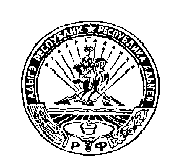 РОССИЙСКАЯ ФЕДЕРАЦИЯРЕСПУБЛИКА АДЫГЕЯМУНИЦИПАЛЬНОЕ ОБРАЗОВАНИЕ«НАТЫРБОВСКОЕ СЕЛЬСКОЕ ПОСЕЛЕНИЕ»385434 с. Натырбово, ул. Советская № 52тел./факс 9-76-69